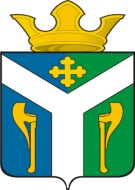 АДМИНИСТРАЦИЯ    УСТЬ – НИЦИНСКОГО СЕЛЬСКОГО ПОСЕЛЕНИЯПОСТАНОВЛЕНИЕ____________________________________________________________________00.04.2019                                                                                                   №  00-НПА с. Усть – Ницинское	ПРОЕКТО внесении изменений в Административный  регламент  предоставления муниципальной услуги «Организация в границах поселения электро-, тепло-,  газо-   и водоснабжения населения, водоотведения, снабжения населения топливом в пределах полномочий, установленных законодательством Российской Федерации», утвержденный  постановлением администрации Усть-Ницинского сельского поселения   от 09.04.2013 № 158 (с изменениями от 02.09.2016 № 351)       В соответствии с Федеральными  законами от 06.10.2003 года № 131-ФЗ «Об общих принципах организации местного самоуправления в Российской Федерации»,  от 27.07.2010 года № 210-ФЗ «Об организации предоставления государственных и муниципальных услуг», постановлением администрации Усть – Ницинского сельского  поселения от 18.12.2018 № 215-НПА  «О разработке и утверждении административных регламентов  осуществления муниципального контроля и административных регламентов предоставления муниципальных услуг»ПОСТАНОВЛЯЮ:        1. Внести  в Административный  регламент  предоставления муниципальной услуги «Организация в границах поселения электро-, тепло-,  газо-   и водоснабжения населения, водоотведения, снабжения населения топливом в пределах полномочий, установленных законодательством Российской Федерации», утвержденный  постановлением администрации Усть-Ницинского сельского поселения   от 09.04.2013 № 158 (с изменениями от 02.09.2016 № 351)  следующие изменения:         1.1 пункт 1.5 раздел I изложить в новой редакции:                                                                                                                                                                                                                                                                                                                                                                                                                                                                                                                                                                                                                                                                                                                                                                                                                                    «1.5. Перечень нормативных правовых актов, регулирующих предоставление муниципальной услуги, с указанием их реквизитов и источников официального опубликования размещен на официальном сайте Усть-Ницинского сельского поселения в сети "Интернет" по адресу www.усть-ницинское.рф и на Едином портале  по адресу http://www.gosuslugi.ru.»;           1.2  подпункт   2.8.2 пункта 2.8  раздела  2  изложить в новой редакции: «2.8.2 Информация о месте нахождения, графиках (режиме) работы, номерах контактных телефонов, адресах электронной почты и официальном сайте Усть-Ницинского сельского поселения, информация о порядке предоставления муниципальной услуги, размещена в федеральной государственной информационной системе «Единый портал государственных и муниципальных услуг (функций)» (далее - Единый портал) по адресу http://www.gosuslugi.ru, на официальном сайте Усть-Ницинского сельского поселения www.усть-ницинское.рф, информационных стендах в здании администрации Усть-Ницинского сельского поселения, предоставляется непосредственно муниципальными служащими, замещающими должности в   администрации Усть-Ницинского сельского поселения при личном приеме, а также по телефону.Стенды (вывески), содержащие информацию о графике (режиме) работы, адресе официального Интернет-сайта, размещаются при входе в здание Администрации Усть-Ницинского сельского поселения.»;         1.3   раздел  2  дополнить пунктом 2.15 следующего содержания:       «2.15. Порядок исправления допущенных опечаток и ошибок в выданных в результате предоставления муниципальной услуги документах.2.15.1 Основанием для начала административной процедуры является представление (направление) заявителем в администрацию Усть-Ницинского сельского поселения в произвольной форме заявления об исправлении опечаток и (или) ошибок, допущенных в выданных в результате предоставления муниципальной услуги документах.2.15.2 Должностное лицо администрации Усть-Ницинского сельского поселения, ответственное за предоставление муниципальной услуги, рассматривает заявление, представленное заявителем, и проводит проверку указанных в заявлении сведений в срок, не превышающий 2 рабочих дней с даты регистрации соответствующего заявления.2.15.3 Критерием принятия решения по административной процедуре является наличие или отсутствие таких опечаток и (или) ошибок.2.15.4 В случае выявления допущенных опечаток и (или) ошибок в выданных в результате предоставления муниципальной услуги документах должностное лицо администрации Усть-Ницинского сельского поселения, ответственное за предоставление муниципальной услуги, осуществляет исправление допущенных опечаток и (или) ошибок в выданных в результате предоставления муниципальной услуги документах в срок, не превышающий 5 рабочих дней с момента регистрации соответствующего заявления.2.15.5 В случае отсутствия опечаток и (или) ошибок в документах, выданных в результате предоставления муниципальной услуги, должностное  администрации Усть-Ницинского сельского поселения, ответственное за предоставление муниципальной услуги, письменно сообщает заявителю об отсутствии таких опечаток и (или) ошибок в срок, не превышающий 5 рабочих дней с момента регистрации соответствующего заявления.2.15.6  Результатом административной процедуры является выдача (направление) заявителю исправленного взамен ранее выданного документа, являющегося результатом предоставления муниципальной услуги, или сообщение об отсутствии таких опечаток и (или) ошибок.»;1.4 в  разделе  3  предложение  «Описание последовательности  прохождения процедур предоставления муниципальной услуги  представлено в виде блок-схемы в приложении 1 к настоящему Административному регламенту.» исключить;1.5  раздел 5 изложить в новой редакции:«5. Досудебный (внесудебный) порядок обжалованиярешений и действий (бездействия) администрации Усть-Ницинского сельского поселения, ее должностных лиц, информация для заявителя о его праве подать жалобу на решения и (или) действия (бездействие) администрации  Усть-Ницинского сельского поселения и ее должностных лиц при предоставлении муниципальной услуги5.1 Заявитель вправе обжаловать решения и действия (бездействие) Администрации Усть-Ницинского сельского поселения и ее должностных лиц, принятые или осуществленные в ходе предоставления муниципальной услуги.Предмет жалобы5.2. Предметом жалобы является нарушение порядка предоставления муниципальной услуги, выразившееся в неправомерных решениях и действиях (бездействии) Администрации Усть-Ницинского сельского поселения, специалистов, предоставляющих муниципальную услугу, при предоставлении муниципальной услуги.Заявитель может обратиться с жалобой в том числе в следующих случаях:1) нарушение срока регистрации запроса о предоставлении муниципальной услуги, запроса, указанного в статье 15.1 Федерального закона от 27.07.2010 N 210-ФЗ "Об организации предоставления государственных и муниципальных услуг";2) требование у заявителя документов или информации либо осуществления действий, представление или осуществление которых не предусмотрено нормативными правовыми актами Российской Федерации, нормативными правовыми актами субъектов Российской Федерации, муниципальными правовыми актами для предоставления муниципальной услуги;3) отказ в приеме документов, предоставление которых предусмотрено нормативными правовыми актами Российской Федерации, нормативными правовыми актами субъектов Российской Федерации, муниципальными правовыми актами для предоставления муниципальной услуги, у заявителя;4) отказ в предоставлении муниципальной услуги, если основания отказа не предусмотрены федеральными законами и принятыми в соответствии с ними иными нормативными правовыми актами Российской Федерации, законами и иными нормативными правовыми актами субъектов Российской Федерации, муниципальными правовыми актами;5) затребование с заявителя при предоставлении муниципальной услуги платы, не предусмотренной нормативными правовыми актами Российской Федерации, нормативными правовыми актами субъектов Российской Федерации, муниципальными правовыми актами;6) отказ органа, предоставляющего муниципальную услугу, должностного лица органа, предоставляющего муниципальную услугу, предусмотренных частью 1.1 статьи 16 Федерального закона от 27.07.2010 N 210-ФЗ "Об организации предоставления государственных и муниципальных услуг", или их работников в исправлении допущенных ими опечаток и ошибок в выданных в результате предоставления муниципальной услуги документах либо нарушение установленного срока таких исправлений;7) нарушение срока или порядка выдачи документов по результатам предоставления муниципальной услуги;8) приостановление предоставления муниципальной услуги, если основания приостановления не предусмотрены федеральными законами и принятыми в соответствии с ними иными нормативными правовыми актами Российской Федерации, законами и иными нормативными правовыми актами субъектов Российской Федерации, муниципальными правовыми актами;9) требование у заявителя при предоставлении муниципальной услуги документов или информации, отсутствие и (или) недостоверность которых не указывались при первоначальном отказе в приеме документов, необходимых для предоставления муниципальной услуги, либо в предоставлении муниципальной услуги, за исключением случаев, предусмотренных пунктом 4 части 1 статьи 7 Федерального закона от 27.07.2010 N 210-ФЗ "Об организации предоставления государственных и муниципальных услуг". Порядок подачи и рассмотрения жалобы5.3 Жалоба заявителя, составленная в свободной форме, в обязательном порядке должна содержать:1) наименование органа, предоставляющего муниципальную услугу, должностного лица органа, предоставляющего муниципальную услугу, либо муниципального служащего, решения и действия (бездействие) которых обжалуются;2) фамилию, имя, отчество (последнее - при наличии), сведения о месте жительства заявителя - физического лица либо наименование, сведения о месте нахождения заявителя - юридического лица, а также номер (номера) контактного телефона, адрес (адреса) электронной почты (при наличии) и почтовый адрес, по которым должен быть направлен ответ заявителю;3) сведения об обжалуемых решениях и действиях (бездействии) органа, предоставляющего муниципальную услугу, должностного лица органа, предоставляющего муниципальную услугу, либо муниципального служащего;4) доводы, на основании которых заявитель не согласен с решением и действием (бездействием) органа, предоставляющего муниципальную услугу, должностного лица органа, предоставляющего муниципальную услугу, либо муниципального служащего. Заявителем могут быть представлены документы (при наличии), подтверждающие доводы заявителя, либо их копии.5.4 Жалоба также может быть направлена по почте, с использованием информационно-телекоммуникационной сети "Интернет", официального сайта органа, через Единый портал государственных и муниципальных услуг, Региональный портал государственных и муниципальных услуг или может быть принята при личном приеме заявителя.В случае подачи жалобы при личном приеме заявитель представляет документ, удостоверяющий его личность. В случае если жалоба подается через представителя заявителя, представляется документ, подтверждающий полномочия на осуществление действий от имени заявителя.     5.5 Основанием для начала процедуры досудебного (внесудебного) обжалования решения или действия (бездействия) органа или его должностного лица является поступление и регистрация в Администрации Усть-Ницинского сельского поселения жалобы в письменной форме на бумажном носителе и (или) в электронной форме.Сроки рассмотрения жалобы5.6 Срок рассмотрения жалобы исчисляется со дня регистрации жалобы в Администрации Усть-Ницинского сельского поселения.Жалоба рассматривается в течение пятнадцати рабочих дней со дня ее регистрации, а в случае обжалования отказа в приеме документов у заявителя либо в исправлении допущенных опечаток и ошибок или в случае обжалования нарушения установленного срока таких исправлений в течение пяти рабочих дней со дня ее регистрации.При удовлетворении жалобы Администрация Усть-Ницинского сельского поселения принимает исчерпывающие меры по устранению выявленных нарушений, в том числе по выдаче заявителю результата муниципальной услуги, не позднее 5 рабочих дней со дня принятия решения, если иное не установлено законодательством Российской Федерации.Результат рассмотрения жалобы5.7 По результатам рассмотрения жалобы уполномоченный орган принимает одно из следующих решений:- удовлетворяет жалобу, в том числе путем отмены принятого решения, исправления допущенных опечаток и ошибок в выданных в результате предоставления муниципальной услуги документах, возврата заявителю денежных средств, взимание которых не предусмотрено, а также в иных формах;- отказывает в удовлетворении жалобы.5.8 Администрация Усть-Ницинского сельского поселения отказывает в удовлетворении жалобы в следующих случаях:- наличия вступившего в законную силу решения суда, арбитражного суда по жалобе о том же предмете и по тем же основаниям;- подачи жалобы лицом, полномочия которого не подтверждены в порядке, установленном законодательством Российской Федерации;- наличия решения по жалобе, принятого ранее в соответствии с требованиями Административного регламента в отношении того же заявителя и по тому же предмету жалобы;- признания жалобы необоснованной.5.9 В случае установления в ходе или по результатам рассмотрения жалобы признаков состава административного правонарушения или преступления должностное лицо, наделенное полномочиями по рассмотрению жалоб, незамедлительно направляет имеющиеся материалы в органы прокуратуры.5.10 В ответе по результатам рассмотрения жалобы указываются:- орган исполнительной власти, рассмотревший жалобу, должность, фамилия, имя, отчество (при наличии) должностного лица, принявшего решение по жалобе;- номер, дата, место принятия решения, включая сведения о должностном лице, решение или действие (бездействие) которого обжалуется;- фамилия, имя, отчество (при наличии) или наименование заявителя;- основания для принятия решения по жалобе;- принятое по жалобе решение;- в случае если жалоба признана обоснованной - сроки устранения выявленных нарушений, в том числе срок предоставления результата муниципальной услуги;- в случае если жалоба признана необоснованной - причины признания жалобы необоснованной и информация о праве заявителя обжаловать принятое решение в судебном порядке;- сведения о порядке обжалования принятого по жалобе решения.Ответ по результатам рассмотрения жалобы подписывается должностным лицом, уполномоченным на рассмотрение жалобы.Если решение или действие (бездействие) должностного лица признаны неправомерными, должностное лицо, уполномоченное на рассмотрение жалоб, определяет меры, которые должны быть приняты для привлечения виновных лиц к ответственности в соответствии с законодательством Российской Федерации. В этом случае ответственное должностное лицо несет персональную ответственность согласно должностному регламенту.Порядок информирования заявителяо результатах рассмотрения жалобы5.11 Не позднее дня, следующего за днем принятия решения, указанного в настоящем Административного регламента, заявителю в письменной форме и дополнительно по желанию заявителя в электронной форме направляется мотивированный ответ о результатах рассмотрения жалобы.Порядок обжалования решения по жалобе5.12  В случае несогласия с результатом рассмотрения жалобы заявитель вправе обратиться в суд в порядке, установленном федеральным законодательством.Право заявителя на получение информации и документов,необходимых для обоснования и рассмотрения жалобы5.13 При составлении жалобы заявитель имеет право обращаться с просьбой об истребовании информации и документов, необходимых для обоснования и рассмотрения жалобы, в том числе в электронной форме.Способы информирования заявителей о порядке подачии рассмотрения жалобы5.14 Информирование заявителей о порядке подачи и рассмотрения жалоб осуществляется при непосредственном обращении в Администрацию Усть-Ницинского сельского поселения, через официальный сайт, через Единый портал государственных и муниципальных услуг либо Региональный портал государственных и муниципальных услуг.».       3. Опубликовать настоящее постановление в «Информационном вестнике Усть-Ницинского сельского поселения» и разместить на официальном сайте Усть-Ницинского сельского поселения в информационно-телекоммуникационной  сети Интернет: www.усть-ницинское.рф.      4. Контроль за исполнением настоящего постановления оставляю за собой.  Глава Усть – Ницинского сельского поселения	   К.Г. Судакова